РАБОЧАЯ ПРОГРАММА УЧЕБНОЙ ДИСЦИПЛИНЫ Физическая культура 2020 Рабочая программа общеобразовательной учебной дисциплины предназначена для изучения в профессиональных образовательных организациях СПО, реализующих образовательную программу среднего общего образования в пределах освоения программы подготовки квалифицированных рабочих, служащих и специалистов среднего звена и (ППКРС и ППССЗ СПО) на базе основного общего образования при подготовке квалифицированных рабочих, служащих и специалистов среднего звена.Рабочая программа разработана на основе требований ФГОС среднего общего образования, предъявляемых к структуре, содержанию и результатам освоения учебной дисциплины, в соответствии с Рекомендациями по организации получения среднего общего образования в пределах освоения образовательных программ среднего профессионального образования на базе основного общего образования с учетом требований федеральных государственных образовательных стандартов и получаемой профессии или специальности среднего профессионального образования (письмо Департамента государственной политики в сфере подготовки рабочих кадров и ДПО Минобрнауки России от 17.03.2015 № 06-259), с учетом Примерной основной образовательной программы среднего общего образования, одобренной решением федерального учебно-методического объединения по общему образованию (протокол от 28 июня 2016 г. № 2/16-з).Организация-разработчик: государственное автономное  учреждение Калининградской области профессиональная образовательная организация «Колледж предпринимательства»Разработчики: А.О. Говорушенко – ГАУ КО «Колледж предпринимательства», преподаватель Рабочая программа учебной дисциплины рассмотрена на заседании отделения общеобразовательных дисциплин. Протокол № 1 от 31.08.2020 г.СОДЕРЖАНИЕ   	 	стр. ПАСПОРТ РАБОЧЕЙ ПРОГРАММЫ УЧЕБНОЙ 	                     4 ДИСЦИПЛИНЫ СТРУКТУРА И СОДЕРЖАНИЕ УЧЕБНОЙ 	                               7 	ДИСЦИПЛИНЫ 	 УСЛОВИЯ РЕАЛИЗАЦИИ РАБОЧЕЙ ПРОГРАММЫ 	          17 	УЧЕБНОЙ ДИСЦИПЛИНЫ 	 КОНТРОЛЬ И ОЦЕНКА РЕЗУЛЬТАТОВ ОСВОЕНИЯ 	          19 	УЧЕБНОЙ ДИСЦИПЛИНЫ 	 1.ПАСПОРТ РАБОЧЕЙ ПРОГРАММЫ УЧЕБНОЙ ДИСЦИПЛИНЫ Физическая культура  1.1. Область применения программы Рабочая программа учебной дисциплины является частью программы подготовки специалистов среднего звена, обучающихся на базе основного общего образования, разработанной в соответствии с Рекомендациями Министерства образования и науки РФ по организации получения среднего общего образования в пределах освоения образовательных программ среднего профессионального образования на базе основного общего образования с учетом требований федеральных государственных образовательных стандартов и получаемой профессии или специальности среднего профессионального образования для использования в работе профессиональных образовательных организаций  (письмо Департамента государственной политики в сфере подготовки рабочих кадров от 17 марта 2018 г. N 06-259) 1.2. Место дисциплины в структуре основной программы подготовки специалистов среднего звена: учебная дисциплина общеобразовательного цикла 1.3. Цели и задачи учебной дисциплины – требования к результатам освоения учебной дисциплины:  Освоение содержания учебной дисциплины обеспечивает достижение обучающимися следующих результатов: личностных: готовность и способность обучающихся к саморазвитию и личностному самоопределению; сформированность устойчивой мотивации к здоровому образу жизни и обучению, целенаправленному личностному совершенствованию двигательной активности с валеологической и профессиональной направленностью, неприятию вредных привычек: курения, употребления алкоголя, наркотиков; потребность к самостоятельному использованию физической культуры как составляющей доминанты здоровья; приобретение личного опыта творческого использования профессионально-оздоровительных средств и методов двигательной активности; формирование личностных ценностно-смысловых ориентиров и установок, системы значимых социальных и межличностных отношений, личностных, регулятивных, познавательных, коммуникативных действий в процессе целенаправленной двигательной активности, способности их использования в социальной, в том числе профессиональной, практике; готовность самостоятельно использовать в трудовых и жизненных ситуациях навыки профессиональной адаптивной физической  культуры; способность к построению индивидуальной образовательной траектории самостоятельного использования в трудовых и жизненных ситуациях навыков профессиональной адаптивной физической культуры; способность использования системы значимых социальных и межличностных отношений, ценностно-смысловых установок, отражающих личностные и гражданские позиции, в спортивной, оздоровительной и физкультурной деятельности; формирование навыков сотрудничества со сверстниками, умение продуктивно общаться и взаимодействовать в процессе физкультурнооздоровительной и спортивной деятельности, учитывать позиции других участников деятельности, эффективно разрешать конфликты; принятие и реализация ценностей здорового и безопасного образа жизни, потребности в физическом самосовершенствовании, занятиях спортивно-оздоровительной деятельностью; умение оказывать первую помощь при занятиях спортивнооздоровительной деятельностью; патриотизм, уважение к своему народу, чувство ответственности перед Родиной; готовность к служению Отечеству, его защите; метапредметных: способность использовать межпредметные понятия и универсальные учебные действия (регулятивные, познавательные, коммуникативные) в познавательной, спортивной, физкультурной, оздоровительной и социальной практике; готовность учебного сотрудничества с преподавателями и сверстниками с использованием специальных средств и методов двигательной активности; освоение знаний, полученных в процессе теоретических, учебнометодических и практических занятий, в области анатомии, физиологии, психологии (возрастной и спортивной), экологии, ОБЖ; готовность и способность к самостоятельной информационнопознавательной деятельности, включая умение ориентироваться в различных источниках информации, критически оценивать и интерпретировать информацию по физической культуре, получаемую из различных источников; формирование навыков участия в различных видах соревновательной деятельности, моделирующих профессиональную подготовку; умение использовать средства информационных и коммуникационных технологий (далее — ИКТ) в решении когнитивных, коммуникативных и организационных задач с соблюдением требований эргономики, техники безопасности, гигиены, норм информационной безопасности; предметных: умение использовать разнообразные формы и виды физкультурной деятельности для организации здорового образа жизни, активного отдыха и досуга; владение современными технологиями укрепления и сохранения здоровья, поддержания работоспособности, профилактики предупреждения заболеваний, связанных с учебной и производственной деятельностью; владение основными способами самоконтроля индивидуальных показателей здоровья, умственной и физической работоспособности, физического развития и физических качеств; владение физическими упражнениями разной функциональной направленности, использование их в режиме учебной и производственной деятельности с целью профилактики переутомления и сохранения высокой работоспособности; владение техническими приемами и двигательными действиями базовых видов спорта, активное применение их в игровой и соревновательной деятельности, готовность к выполнению нормативов Всероссийского физкультурно-спортивного комплекса «Готов к труду и обороне» (ГТО). В результате освоения дисциплины обучающийся должен:  уметь:  использовать физкультурно-оздоровительную деятельность для укрепления здоровья, достижения жизненных и профессиональных целей. знать:  о роли физической культуры в общекультурном, профессиональном и социальном развитии человека;  - основы здорового образа жизни. 2. СТРУКТУРА И СОДЕРЖАНИЕ УЧЕБНОЙ ДИСЦИПЛИНЫ  2.1. Объем учебной дисциплины и виды учебной работы 2.2. Тематический план и содержание учебной дисциплины Физическая культура Для характеристики уровня освоения учебного материала используются следующие обозначения:  – ознакомительный (узнавание ранее изученных объектов, свойств);  – репродуктивный (выполнение деятельности по образцу, инструкции или под руководством)  – продуктивный (планирование и самостоятельное выполнение деятельности, решение проблемных задач) 3. УСЛОВИЯ РЕАЛИЗАЦИИ РАБОЧЕЙ ПРОГРАММЫ УЧЕБНОЙ ДИСЦИПЛИНЫ  3.1. Требования к минимальному материально-техническому обеспечению  Реализация рабочей программы учебной дисциплины требует наличия спортивного зала.  Оборудование:  наличие спортивного зала, стадиона, тренажерного зала;  наличие спортивного инвентаря (мячи, футбольные стойки, гимнастические маты, перекладины, брусья, гимнастические козлы, кони и др.). 3.2. Информационное обеспечение обучения  Перечень рекомендуемых учебных изданий, Интернет-ресурсов, дополнительной литературы  Основные источники:  Лях В.И., Зданевич А.А. Физическая культура 10—11 кл. — М., 2015.  Бирюкова А.А. Спортивный массаж: учебник для вузов. — М., 2016.  Решетников Н.В., Кислицын Ю.Л. Физическая культура: учеб. пособия для студентов СПО. — М., 2015.  Хрущев С.В. Физическая культура детей заболеванием органов дыхания: учеб. пособие для вузов. — М., 2016. Дополнительные источники:  1. Барчуков И.С. Физическая культура. — М., 2013.  2.Бишаева А.А., Зимин В.Н. Физическое воспитание и валеология: учебное пособие для студентов вузов: в 3 ч. Физическое воспитание молодежи с профессиональной и валеологической направленностью. — Кострома, 2013. Вайнер Э.Н. Валеология. — М., 2012. Вайнер Э.Н., Волынская Е.В. Валеология: учебный практикум. — М., 2012. Дмитриев А.А. Физическая культура в специальном образовании. — М., 2016. Методические рекомендации: Здоровьесберегающие технологии в общеобразовательной школе / под ред. М.М.Безруких, В.Д.Сонькина. — М., 2012. Решетников Н.В. Физическая культура. — М., 2012 Туревский И.М. Самостоятельная работа студентов факультетов физической культуры. — М., 2015. 4. КОНТРОЛЬ И ОЦЕНКА РЕЗУЛЬТАТОВ ОСВОЕНИЯ УЧЕБНОЙ ДИСЦИПЛИНЫ  Контроль и оценка результатов освоения учебной дисциплины осуществляется преподавателем в процессе проведения теоретических и практических занятий, тестирования, а также выполнения обучающимися индивидуальных заданий, проектов, исследований. 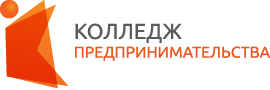 государственное автономное учреждение  Калининградской области профессиональная образовательная организация «КОЛЛЕДЖ ПРЕДПРИНИМАТЕЛЬСТВА»Вид учебной работы Объем часов Суммарная учебная нагрузка во взаимодействии с  преподавателем   117 Самостоятельная работа  1 Объем образовательной программы 116 в том числе: практические занятия 114 теоретическое обучение 2 Самостоятельная работа обучающегося (всего) 1 Промежуточная аттестация в форме дифференцированного зачета Промежуточная аттестация в форме дифференцированного зачета Наименование разделов и тем Содержание учебного материала, лабораторные работы и практические занятия, самостоятельная работа обучающихся Содержание учебного материала, лабораторные работы и практические занятия, самостоятельная работа обучающихся Объем часов Уровень освоения 1 2 2 3 4 Раздел 1. Социально-культурные, психолого-педагогические и медико-биологические основы Раздел 1. Социально-культурные, психолого-педагогические и медико-биологические основы Раздел 1. Социально-культурные, психолого-педагогические и медико-биологические основы Тема 1.1 Влияние физических упражнений на центральную нервную систему Содержание учебного материала Содержание учебного материала 2 Тема 1.1 Влияние физических упражнений на центральную нервную систему 1 Основные понятия: физическая культура и спорт 1 Тема 1.1 Влияние физических упражнений на центральную нервную систему 2 Физическое воспитание самовоспитание и самообразование 1 Тема 1.1 Влияние физических упражнений на центральную нервную систему 3 Ценности физической культуры, ценностное отношение и ориентация, физическое развитие, физическая  и его организации 1 Тема 1.1 Влияние физических упражнений на центральную нервную систему 4 Физическое самовоспитание и самосовершенствование в здоровом образе жизни 1 Тема 1.1 Влияние физических упражнений на центральную нервную систему 5 Критерии эффективности здорового образа жизни 1 Тема 1.1 Влияние физических упражнений на центральную нервную систему 6 Влияние двигательной активности на всестороннее развитие физических способностей, укрепления здоровья и обеспечение высокой работоспособности 1 Тема 1.1 Влияние физических упражнений на центральную нервную систему 7 Воспитание психологических черт личности посредством физических упражнений 1 Раздел 2. Легкая атлетика Раздел 2. Легкая атлетика Раздел 2. Легкая атлетика 20 Тема 2.1.Совершенствование техники бега на короткие дистанции: техника низкого старта, стартового ускорения, бег по дистанции, финиширование, специальные упражнения Содержание учебного материала  Содержание учебного материала  3 Тема 2.1.Совершенствование техники бега на короткие дистанции: техника низкого старта, стартового ускорения, бег по дистанции, финиширование, специальные упражнения 1 Биомеханические основы техники бега; техника низкого старта; старты и стартовые ускорения; бег по дистанции 0 3 Тема 2.1.Совершенствование техники бега на короткие дистанции: техника низкого старта, стартового ускорения, бег по дистанции, финиширование, специальные упражнения 2 Финиширование, специальные упражнения 0 3 Тема 2.1.Совершенствование техники бега на короткие дистанции: техника низкого старта, стартового ускорения, бег по дистанции, финиширование, специальные упражнения Практические занятия  Практические занятия  2 Тема 2.1.Совершенствование техники бега на короткие дистанции: техника низкого старта, стартового ускорения, бег по дистанции, финиширование, специальные упражнения 1 Отработка техники финиширования Тема 2.1.Совершенствование техники бега на короткие дистанции: техника низкого старта, стартового ускорения, бег по дистанции, финиширование, специальные упражнения 2 Отработка основы техники бега Тема 2.1.Совершенствование техники бега на короткие дистанции: техника низкого старта, стартового ускорения, бег по дистанции, финиширование, специальные упражнения Самостоятельная работа обучающихся Самостоятельная работа обучающихся 1 Тема 2.1.Совершенствование техники бега на короткие дистанции: техника низкого старта, стартового ускорения, бег по дистанции, финиширование, специальные упражнения 1 Утренняя гимнастика, оздоровительный бег Тема 2.2.Челночный бег 10х10 Совершенствование техники низкого старта. Техника Содержание учебного материал Содержание учебного материал 4 Тема 2.2.Челночный бег 10х10 Совершенствование техники низкого старта. Техника 1 Совершенствование техники низкого старта 0 3 Тема 2.2.Челночный бег 10х10 Совершенствование техники низкого старта. Техника 2 Техника выполнения поворотов при челночном беге, 10х10 0 3 выполнения поворотов при челночном беге, 10х10. Финиширование 3 Финиширование 3 выполнения поворотов при челночном беге, 10х10. Финиширование Практические занятия Практические занятия 4 выполнения поворотов при челночном беге, 10х10. Финиширование 1 Отработка техники низкого старта выполнения поворотов при челночном беге, 10х10. Финиширование 2 Выполнения поворотов при челночном беге Тема 2.3. Бег на средние дистанции. Стартовый разбег, ускорение, набегание на финишную ленту Содержание учебного материала Содержание учебного материала 2 Тема 2.3. Бег на средние дистанции. Стартовый разбег, ускорение, набегание на финишную ленту 1 Бег на средние дистанции. 0 3 Тема 2.3. Бег на средние дистанции. Стартовый разбег, ускорение, набегание на финишную ленту 2 Стартовый разбег, ускорение, набегание на финишную ленту 0 3 Тема 2.3. Бег на средние дистанции. Стартовый разбег, ускорение, набегание на финишную ленту Практические занятия Практические занятия 2 Тема 2.3. Бег на средние дистанции. Стартовый разбег, ускорение, набегание на финишную ленту 1 Отработка бега на средние дистанции Тема 2.3. Бег на средние дистанции. Стартовый разбег, ускорение, набегание на финишную ленту 2 Выполнение стартового разбега и финиширования  Тема 2.4. Бег на длинные дистанции. Техника выполнения бега на длинные дистанции Содержание учебного материала  Содержание учебного материала  2 Тема 2.4. Бег на длинные дистанции. Техника выполнения бега на длинные дистанции 1 Техника выполнения бега на длинные дистанции 0 3 Тема 2.4. Бег на длинные дистанции. Техника выполнения бега на длинные дистанции 2 Правильное ритмичное дыхание 0 3 Тема 2.4. Бег на длинные дистанции. Техника выполнения бега на длинные дистанции 3 Финиширование с максимальной скоростью 0 3 Тема 2.4. Бег на длинные дистанции. Техника выполнения бега на длинные дистанции Практические занятия Практические занятия 2 Тема 2.4. Бег на длинные дистанции. Техника выполнения бега на длинные дистанции 1 Отработка бега на длинные дистанции Тема 2.4. Бег на длинные дистанции. Техника выполнения бега на длинные дистанции 2 Выполнение дыхания Тема 2.4. Бег на длинные дистанции. Техника выполнения бега на длинные дистанции 3 Отработка финиширования Тема 2.5.Прыжки в длину                   Фаза прыжков в длину Содержание учебного материала Содержание учебного материала 2 Тема 2.5.Прыжки в длину                   Фаза прыжков в длину 1 Фаза прыжков в длину  0 3 Тема 2.5.Прыжки в длину                   Фаза прыжков в длину 2 Разбег, отталкивание, полет, приземление 0 3 Тема 2.5.Прыжки в длину                   Фаза прыжков в длину Практические занятия Практические занятия 2 Тема 2.5.Прыжки в длину                   Фаза прыжков в длину 1 Выполнение прыжков в длину  Тема 2.5.Прыжки в длину                   Фаза прыжков в длину 2 Выполнение приземления Тема 2.6. Совершенствование техники толкание ядра (д.- 500 гр., ю.-700 гр.) Содержание учебного материала  Содержание учебного материала  2 Тема 2.6. Совершенствование техники толкание ядра (д.- 500 гр., ю.-700 гр.) 1 Техника безопасности при толкании 0 3 Тема 2.6. Совершенствование техники толкание ядра (д.- 500 гр., ю.-700 гр.) 2 Биомеханические основы техники толкани 0 3 Тема 2.6. Совершенствование техники толкание ядра (д.- 500 гр., ю.-700 гр.) 3 Держание ядра, разбег, заключительная часть разбега 0 3 Тема 2.6. Совершенствование техники толкание ядра (д.- 500 гр., ю.-700 гр.) Практические занятия Практические занятия 2 Тема 2.6. Совершенствование техники толкание ядра (д.- 500 гр., ю.-700 гр.) 1 Отработка держания ядра  Тема 2.6. Совершенствование техники толкание ядра (д.- 500 гр., ю.-700 гр.) 2 Отработка разбега, и заключительной части Тема 2.7. Эстафетный бег Содержание учебного материала Содержание учебного материала 2 Тема 2.7. Эстафетный бег 1 Порядок передачи эстафетной палочки 0 3 Тема 2.7. Эстафетный бег 2 Положение рук при передаче эстафетной палочки десятиметровый «коридор» 0 3 Тема 2.7. Эстафетный бег Практические занятия Практические занятия 2 Тема 2.7. Эстафетный бег 1 Отработка передачи эстафетной палочки Тема 2.7. Эстафетный бег 2 Равномерный бег Тема 2.8. Метание гранаты 700 гр Содержание учебного материала Содержание учебного материала 4 Тема 2.8. Метание гранаты 700 гр 1 Метание гранаты 700 гр 0 3 Тема 2.8. Метание гранаты 700 гр 2 Строгое соблюдение фаз метания, положение рук, ног, туловища при метании 0 3 Тема 2.8. Метание гранаты 700 гр Практические занятия Практические занятия 4 Тема 2.8. Метание гранаты 700 гр 1 Отработка соблюдений фаз метания Тема 2.8. Метание гранаты 700 гр 2 Отжимания 	Раздел 3. Профессионально прикладная физическая подготовка (ППФП) 	 	Раздел 3. Профессионально прикладная физическая подготовка (ППФП) 	 	Раздел 3. Профессионально прикладная физическая подготовка (ППФП) 	 12 Тема 3.1. Развитие силовых качеств, подтягивание на перекладине Содержание учебного материала Содержание учебного материала 4 Тема 3.1. Развитие силовых качеств, подтягивание на перекладине 	1 	 Подтягивание на перекладине 8, 10, 12 раз (хват сверху). 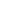 	1 	 Подтягивание на перекладине 8, 10, 12 раз (хват сверху). 0 3 Тема 3.1. Развитие силовых качеств, подтягивание на перекладине Практические занятия Практические занятия 4 Тема 3.1. Развитие силовых качеств, подтягивание на перекладине 1 Отработка подтягиваний Тема 3.1. Развитие силовых качеств, подтягивание на перекладине 2 Подтягивания хват снизу  Тема 3.2. Лазание по канату Содержание учебного материала Содержание учебного материала 2 Тема 3.2. Лазание по канату 1 Лазание по канату ноги скрестно, движения ритмично, по прямой с помощью ног 0 3 Тема 3.2. Лазание по канату 2 Лазание по канату без помощи ног 0 3 Тема 3.2. Лазание по канату Практические занятия Практические занятия 2 Тема 3.2. Лазание по канату 1 Отработка лазания по канату без помощи ног Тема 3.2. Лазание по канату 2 Отработка лазания по канату ноги скрестно Тема 3.3. Опорный прыжок через козла Содержание учебного материала Содержание учебного материала 3 Тема 3.3. Опорный прыжок через козла 1 Опорный прыжок через козла в длину, ноги врозь Н-125 см 0 3 Тема 3.3. Опорный прыжок через козла 2 Опорный прыжок через козла в длину, согнув ноги Н-120 0 3 Практические занятия Практические занятия 3 1 Отработка опорного прыжка ноги врозь 2 Отработка опорного прыжка ноги согнутые Тема 3.4. Упражнения с гирями Содержание учебного материала Содержание учебного материала 3 Тема 3.4. Упражнения с гирями 1 Толчок двух гирь от груди (по 16 кг) 0 3 Тема 3.4. Упражнения с гирями 2 Рывок одной поочередно 0 3 Тема 3.4. Упражнения с гирями Практические занятия Практические занятия 3 Тема 3.4. Упражнения с гирями 1 Отработка рывка гирь Тема 3.4. Упражнения с гирями 2 Отжимания Раздел 4. Волейбол  Раздел 4. Волейбол  Раздел 4. Волейбол  22 Тема 4.1.Стартовые стойки в волейболе Содержание учебного материала Содержание учебного материала 4 Тема 4.1.Стартовые стойки в волейболе 1 Подачи; верхняя, нижняя, передача мяча 0 3 Тема 4.1.Стартовые стойки в волейболе Практические занятия Практические занятия 4 Тема 4.1.Стартовые стойки в волейболе 1 Отработка подач и передач мяча Тема 4.1.Стартовые стойки в волейболе 2 Подачи мяча Тема 4.2.Упражнения для изучения техники перемещений на площадке Содержание учебного материала  Содержание учебного материала  4 Тема 4.2.Упражнения для изучения техники перемещений на площадке 1 Совершенствование техники перемещения и стойки игрока 0 3 Тема 4.2.Упражнения для изучения техники перемещений на площадке 2 Передвижение, ходьба, прыжки  (стойка игрока, работа рук и ног во время перемещений, остановок) 0 3 Тема 4.2.Упражнения для изучения техники перемещений на площадке 3 Основная стойка, перемещение вперед, назад, вправо, влево 0 3 Тема 4.2.Упражнения для изучения техники перемещений на площадке Практические занятия Практические занятия 4 Тема 4.2.Упражнения для изучения техники перемещений на площадке 1 Отработка стойки игрока Тема 4.2.Упражнения для изучения техники перемещений на площадке 2 Отработкапередвижения, ходьбы, прыжков Тема 4.2.Упражнения для изучения техники перемещений на площадке 3 Отработка основной стойки Тема 4.2.Упражнения для изучения техники перемещений на площадке 2 Набивание мяча Тема 4.3 Совершенствование подач, передач, верхних, нижних, двусторонняя игра. Исправление (коррекция) ошибок Содержание учебного материала  Содержание учебного материала  4 Тема 4.3 Совершенствование подач, передач, верхних, нижних, двусторонняя игра. Исправление (коррекция) ошибок 1 Совершенствование техники нижней прямой и боковой подачи мяча 0 3 Тема 4.3 Совершенствование подач, передач, верхних, нижних, двусторонняя игра. Исправление (коррекция) ошибок 2 Стойка во время подачи, работа рук и ног 0 3 Тема 4.3 Совершенствование подач, передач, верхних, нижних, двусторонняя игра. Исправление (коррекция) ошибок 3 Совершенствование техники верхней прямой подачи (стойка ,работа рук и ног) 0 3 Тема 4.3 Совершенствование подач, передач, верхних, нижних, двусторонняя игра. Исправление (коррекция) ошибок Практические занятия Практические занятия 4 Тема 4.3 Совершенствование подач, передач, верхних, нижних, двусторонняя игра. Исправление (коррекция) ошибок 1 Отработка нижней прямой и боковой подачи мяча 2 Отработка стойки игрока 3 Отработка верхней подачи мяча 2 Верхние подачи мяча Тема 4.4. Прямой нападающий удар-техника выполнения. Согласованность действий игроков. Двусторонняя игра. Устранение ошибок Содержание учебного материала:= Содержание учебного материала:= 6 Тема 4.4. Прямой нападающий удар-техника выполнения. Согласованность действий игроков. Двусторонняя игра. Устранение ошибок 1 Прямой нападающий удар-техника выполнения 0 3 Тема 4.4. Прямой нападающий удар-техника выполнения. Согласованность действий игроков. Двусторонняя игра. Устранение ошибок 2 Согласованность действий игроков 0 3 Тема 4.4. Прямой нападающий удар-техника выполнения. Согласованность действий игроков. Двусторонняя игра. Устранение ошибок 3 Двусторонняя игра 0 3 Тема 4.4. Прямой нападающий удар-техника выполнения. Согласованность действий игроков. Двусторонняя игра. Устранение ошибок 4 Устранение ошибок 0 3 Тема 4.4. Прямой нападающий удар-техника выполнения. Согласованность действий игроков. Двусторонняя игра. Устранение ошибок Практические занятия Практические занятия 6 Тема 4.4. Прямой нападающий удар-техника выполнения. Согласованность действий игроков. Двусторонняя игра. Устранение ошибок 1 Отработка прямого нападающего удара Тема 4.4. Прямой нападающий удар-техника выполнения. Согласованность действий игроков. Двусторонняя игра. Устранение ошибок 2 Выполнение действий игроков Тема 4.4. Прямой нападающий удар-техника выполнения. Согласованность действий игроков. Двусторонняя игра. Устранение ошибок 2 Прыжки вверх Тема 4.5.Техника выполнения подач, передач, приемов нападающего удара, блокирование от прямого нападающего удара, техники и тактики игры, двустороння игра. Исправление ошибок Содержание учебного материала Содержание учебного материала 4 Тема 4.5.Техника выполнения подач, передач, приемов нападающего удара, блокирование от прямого нападающего удара, техники и тактики игры, двустороння игра. Исправление ошибок 1 Техника выполнения подач, передач, приемов нападающего удара 0 3 Тема 4.5.Техника выполнения подач, передач, приемов нападающего удара, блокирование от прямого нападающего удара, техники и тактики игры, двустороння игра. Исправление ошибок 2 Блокирование от прямого нападающего удара 0 3 Тема 4.5.Техника выполнения подач, передач, приемов нападающего удара, блокирование от прямого нападающего удара, техники и тактики игры, двустороння игра. Исправление ошибок 3 Техники и тактики игры, двустороння игра 0 3 Тема 4.5.Техника выполнения подач, передач, приемов нападающего удара, блокирование от прямого нападающего удара, техники и тактики игры, двустороння игра. Исправление ошибок 4 Исправление ошибок 0 3 Тема 4.5.Техника выполнения подач, передач, приемов нападающего удара, блокирование от прямого нападающего удара, техники и тактики игры, двустороння игра. Исправление ошибок Практические занятия Практические занятия 4 Тема 4.5.Техника выполнения подач, передач, приемов нападающего удара, блокирование от прямого нападающего удара, техники и тактики игры, двустороння игра. Исправление ошибок 1 Отработка подач, передач, приёмов нападающего удара Тема 4.5.Техника выполнения подач, передач, приемов нападающего удара, блокирование от прямого нападающего удара, техники и тактики игры, двустороння игра. Исправление ошибок 2 Отработка блокирования прямого удара Тема 4.5.Техника выполнения подач, передач, приемов нападающего удара, блокирование от прямого нападающего удара, техники и тактики игры, двустороння игра. Исправление ошибок 3 Отработка техники и тактики игры Тема 4.5.Техника выполнения подач, передач, приемов нападающего удара, блокирование от прямого нападающего удара, техники и тактики игры, двустороння игра. Исправление ошибок 2 Выпрыгивания из приседа Раздел 5. Баскетбол  Раздел 5. Баскетбол  Раздел 5. Баскетбол  22 Тема 5.1.Технические приемы владения мячом, подачами, передачами, ловли одной рукой, двумя руками в стойке, в движении с различной скоростью и в различном направлении Содержание учебного материала  Содержание учебного материала  4 Тема 5.1.Технические приемы владения мячом, подачами, передачами, ловли одной рукой, двумя руками в стойке, в движении с различной скоростью и в различном направлении 1 Технические приемы владения мячом 0 3 Тема 5.1.Технические приемы владения мячом, подачами, передачами, ловли одной рукой, двумя руками в стойке, в движении с различной скоростью и в различном направлении 2 Подачами, передачами, ловли одной рукой двумя руками в стойке 0 3 Тема 5.1.Технические приемы владения мячом, подачами, передачами, ловли одной рукой, двумя руками в стойке, в движении с различной скоростью и в различном направлении 3 В движении с различной скоростью и в различном направлении 0 3 Тема 5.1.Технические приемы владения мячом, подачами, передачами, ловли одной рукой, двумя руками в стойке, в движении с различной скоростью и в различном направлении Практические занятия Практические занятия 4 Тема 5.1.Технические приемы владения мячом, подачами, передачами, ловли одной рукой, двумя руками в стойке, в движении с различной скоростью и в различном направлении 1 Отработка владения мяча Тема 5.1.Технические приемы владения мячом, подачами, передачами, ловли одной рукой, двумя руками в стойке, в движении с различной скоростью и в различном направлении 2 Отработка подач, передач, ловли одной рукой Тема 5.2.Прыжки вверх толчком двумя ногами ( с места). Прыжки Содержание учебного материала:  Содержание учебного материала:  4 Тема 5.2.Прыжки вверх толчком двумя ногами ( с места). Прыжки 1 Прыжки вверх толчком двумя ногами (с места) 0 3 вверх толчком одной ногой в движении. Остановка игрока. Повороты влево, вправо 2 Прыжки вверх толчком одной ногой в движении 3 вверх толчком одной ногой в движении. Остановка игрока. Повороты влево, вправо 3 Остановка игрока 3 вверх толчком одной ногой в движении. Остановка игрока. Повороты влево, вправо 4 Повороты влево, вправо 3 вверх толчком одной ногой в движении. Остановка игрока. Повороты влево, вправо Практические занятия Практические занятия 4 вверх толчком одной ногой в движении. Остановка игрока. Повороты влево, вправо 1 Отработка прыжков вверх толчком одной, двумя ногами вверх толчком одной ногой в движении. Остановка игрока. Повороты влево, вправо 2 Отработка поворотов игрока Тема 5.3.Техника выполнения приёмов при нападении  Содержание учебного материала: Содержание учебного материала: 4 Тема 5.3.Техника выполнения приёмов при нападении  1 Техника выполнения приёмов при нападении 0 3 Тема 5.3.Техника выполнения приёмов при нападении  2 Ловля одной рукой 0 3 Тема 5.3.Техника выполнения приёмов при нападении  3 Ловля двумя руками 0 3 Тема 5.3.Техника выполнения приёмов при нападении  4 Ловля мяча с остановкой 0 3 Тема 5.3.Техника выполнения приёмов при нападении  Практические занятия Практические занятия 4 Тема 5.3.Техника выполнения приёмов при нападении  1 Отработка ловли мяча Тема 5.4. Передача мяча от груди, передача мяча от плеча, ловля мяча и передача мяча в движении Содержание учебного материала Содержание учебного материала 4 Тема 5.4. Передача мяча от груди, передача мяча от плеча, ловля мяча и передача мяча в движении 1 Передача мяча от груди 0 3 Тема 5.4. Передача мяча от груди, передача мяча от плеча, ловля мяча и передача мяча в движении 2 Передача мяча от плеча 0 3 Тема 5.4. Передача мяча от груди, передача мяча от плеча, ловля мяча и передача мяча в движении 3 Ловля мяча и передача мяча в движении 0 3 Тема 5.4. Передача мяча от груди, передача мяча от плеча, ловля мяча и передача мяча в движении Практические занятия Практические занятия 4 Тема 5.4. Передача мяча от груди, передача мяча от плеча, ловля мяча и передача мяча в движении 1 Отработка броска мяча от плеча Тема 5.4. Передача мяча от груди, передача мяча от плеча, ловля мяча и передача мяча в движении 2 Отработка броска мяча от груди Тема 5.4. Передача мяча от груди, передача мяча от плеча, ловля мяча и передача мяча в движении 3 Отработка передачи мяча в движении Тема 5.5. Ведение мяча правой, левой, шагом, бегом Содержание учебного материала: Содержание учебного материала: 4 Тема 5.5. Ведение мяча правой, левой, шагом, бегом 1 Броски мяча двумя руками сверху 0 3 Тема 5.5. Ведение мяча правой, левой, шагом, бегом 2 Бросок одной рукой сверху, снизу 0 3 Тема 5.5. Ведение мяча правой, левой, шагом, бегом 3 Бросок одной рукой сверху в движении 0 3 Тема 5.5. Ведение мяча правой, левой, шагом, бегом Практические занятия Практические занятия 4 Тема 5.5. Ведение мяча правой, левой, шагом, бегом 1 Отработка бросков мяча двумя руками Тема 5.5. Ведение мяча правой, левой, шагом, бегом 2 Отработка бросков одной рукой, сверху, снизу Тема 5.6. Техника выполнения защиты, стойка с выставленной вперед ногой, стойка с расположением стоп на одной Содержание учебного материала Содержание учебного материала 2 Тема 5.6. Техника выполнения защиты, стойка с выставленной вперед ногой, стойка с расположением стоп на одной 1 Техника выполнения защиты 0 3 Тема 5.6. Техника выполнения защиты, стойка с выставленной вперед ногой, стойка с расположением стоп на одной 2 Стойка с выставленной вперед ногой 0 3 Тема 5.6. Техника выполнения защиты, стойка с выставленной вперед ногой, стойка с расположением стоп на одной 3 Стойка с расположением стоп на одной линии 0 3 линии,  выравнивание, выбивание, накрывание и перехват мяча 4 Выравнивание, выбивание, накрывание и перехват мяча 3 линии,  выравнивание, выбивание, накрывание и перехват мяча Практические занятия Практические занятия 2 линии,  выравнивание, выбивание, накрывание и перехват мяча 1 Отработка стойки защиты линии,  выравнивание, выбивание, накрывание и перехват мяча 2 Отработка стоп на одной линии Раздел 6. Гимнастика Раздел 6. Гимнастика Раздел 6. Гимнастика 20 Тема 6.1.Строевые приёмы Содержание учебного материала Содержание учебного материала 5 Тема 6.1.Строевые приёмы 1 Построение в колонну по1,2,3 перестроение из одношереножного строя в двухшереножный, трёхшереножный строй 0 3 Тема 6.1.Строевые приёмы 2 Повороты на месте выход из 2х и 3х шереножного строя. "Становись!", "Равняйсь!", "Смирно!", "Вольно!", "Отставить!", "Правой (левой) - вольно!". "По порядку - Рассчитайсь!" и др. Повороты на месте 0 3 Тема 6.1.Строевые приёмы 3 Обход. Противоход. Змейка. Петля открытая. Петля  закрытая. Противоходы. Диагональ. Передвижения по точкам зала 0 3 Тема 6.1.Строевые приёмы 4 Перестроение из колонны в круг, перестроение из одного круга в два, перестроение из одного круга в три 0 3 Тема 6.1.Строевые приёмы 5 Размыкание по уставу ВС. Размыкание приставными шагами. Размыкания по распоряжению. Размыкания по направляющим в колоннах. Размыкание дугами 0 3 Тема 6.1.Строевые приёмы Практические занятия Практические занятия 5 Тема 6.1.Строевые приёмы 1 Отработка поворотов на месте Тема 6.1.Строевые приёмы 2 Отработка перестроений Тема 6.1.Строевые приёмы 2 Набивание мяча Тема 6.2.Акробатика  Содержание учебного материала Содержание учебного материала 5 Тема 6.2.Акробатика  1 Перекат в группировке  0 3 Тема 6.2.Акробатика  2 Перекат из упора присев 0 3 Тема 6.2.Акробатика  3 Перекат из стойки на коленях 0 3 Тема 6.2.Акробатика  4 Кувырок вперёд, назад 0 3 Тема 6.2.Акробатика  5 Переворот в сторону (влево, вправо) 0 3 Тема 6.2.Акробатика  6 Стойка на голове 0 3 Тема 6.2.Акробатика  7 Стойка на руках 0 3 Тема 6.2.Акробатика  Практические занятия Практические занятия 5 Тема 6.2.Акробатика  1 Отработка перекатов, кувырков 2 Отработка кувырков Отработка кувырков 3 Отработка переворотов Отработка переворотов 4 Отработка стойки  Отработка стойки  Тема 6.3. Упражнения на гимнастических снарядах Содержание учебного материала Содержание учебного материала Содержание учебного материала 5 Тема 6.3. Упражнения на гимнастических снарядах 1 Подтягивания на высокой перекладине на максимальное кол-во раз Подтягивания на высокой перекладине на максимальное кол-во раз 0 3 Тема 6.3. Упражнения на гимнастических снарядах 2 Упражнения на брусьях: размахивание в упоре на руках Упражнения на брусьях: размахивание в упоре на руках 0 3 Тема 6.3. Упражнения на гимнастических снарядах Практические занятия Практические занятия Практические занятия 5 Тема 6.3. Упражнения на гимнастических снарядах 1 Отработка упражнений на гимнастических снарядах Отработка упражнений на гимнастических снарядах Тема 6.4.Упражнения на гимнастических снарядах Содержание учебного материала Содержание учебного материала Содержание учебного материала 5 Тема 6.4.Упражнения на гимнастических снарядах 1 Размахивание туловищем в висе на высокой перекладине Размахивание туловищем в висе на высокой перекладине 0 3 Тема 6.4.Упражнения на гимнастических снарядах 2 Подъём силой Подъём силой 0 3 Тема 6.4.Упражнения на гимнастических снарядах 3 Подъём переворотом (с помощью) Подъём переворотом (с помощью) 0 3 Тема 6.4.Упражнения на гимнастических снарядах Практические занятия Практические занятия Практические занятия 5 Тема 6.4.Упражнения на гимнастических снарядах 1 Отработка подъёма туловища на перекладине Отработка подъёма туловища на перекладине Раздел 7. Кроссовая подготовка Раздел 7. Кроссовая подготовка Раздел 7. Кроссовая подготовка Раздел 7. Кроссовая подготовка 18 Тема 7.1. Кроссовая подготовка Спортивное положение бегуна  Ускорение на старте Стартовое ускорение из положения с опорой одной рукой о дорожку. Бег 100 м Содержание учебного материала Содержание учебного материала Содержание учебного материала 5 Тема 7.1. Кроссовая подготовка Спортивное положение бегуна  Ускорение на старте Стартовое ускорение из положения с опорой одной рукой о дорожку. Бег 100 м 1 Спортивное положение бегуна  Спортивное положение бегуна  0 3 Тема 7.1. Кроссовая подготовка Спортивное положение бегуна  Ускорение на старте Стартовое ускорение из положения с опорой одной рукой о дорожку. Бег 100 м 2 Стартовое ускорение из положения стоя Стартовое ускорение из положения стоя 0 3 Тема 7.1. Кроссовая подготовка Спортивное положение бегуна  Ускорение на старте Стартовое ускорение из положения с опорой одной рукой о дорожку. Бег 100 м 3 Ускорение на старте Ускорение на старте 0 3 Тема 7.1. Кроссовая подготовка Спортивное положение бегуна  Ускорение на старте Стартовое ускорение из положения с опорой одной рукой о дорожку. Бег 100 м 4 Опорой одной рукой о дорожку Опорой одной рукой о дорожку 0 3 Тема 7.1. Кроссовая подготовка Спортивное положение бегуна  Ускорение на старте Стартовое ускорение из положения с опорой одной рукой о дорожку. Бег 100 м 5 Бег 100 м Бег 100 м 0 3 Тема 7.1. Кроссовая подготовка Спортивное положение бегуна  Ускорение на старте Стартовое ускорение из положения с опорой одной рукой о дорожку. Бег 100 м Практические занятия Практические занятия Практические занятия 5 Тема 7.1. Кроссовая подготовка Спортивное положение бегуна  Ускорение на старте Стартовое ускорение из положения с опорой одной рукой о дорожку. Бег 100 м 1 Отработка ускорения Отработка ускорения Тема 7.1. Кроссовая подготовка Спортивное положение бегуна  Ускорение на старте Стартовое ускорение из положения с опорой одной рукой о дорожку. Бег 100 м 2 Отработка опоры одной рукой о дорожку Отработка опоры одной рукой о дорожку Тема 7.1. Кроссовая подготовка Спортивное положение бегуна  Ускорение на старте Стартовое ускорение из положения с опорой одной рукой о дорожку. Бег 100 м 3 Отработка бега Отработка бега Тема 7.2. Кроссовая подготовка Положение тела занимающихся в высоком старте. Положение тела занимающихся в равномерном беге Содержание учебного материала Содержание учебного материала Содержание учебного материала 5 Тема 7.2. Кроссовая подготовка Положение тела занимающихся в высоком старте. Положение тела занимающихся в равномерном беге 1 Кроссовая подготовка Кроссовая подготовка 0 3 Тема 7.2. Кроссовая подготовка Положение тела занимающихся в высоком старте. Положение тела занимающихся в равномерном беге 2 Положение тела занимающихся в высоком старте. Положение тела занимающихся в высоком старте. 0 3 Тема 7.2. Кроссовая подготовка Положение тела занимающихся в высоком старте. Положение тела занимающихся в равномерном беге 3 Положение тела занимающихся в равномерном беге Положение тела занимающихся в равномерном беге 0 3 Тема 7.2. Кроссовая подготовка Положение тела занимающихся в высоком старте. Положение тела занимающихся в равномерном беге Практические занятия Практические занятия Практические занятия 5 Тема 7.2. Кроссовая подготовка Положение тела занимающихся в высоком старте. Положение тела занимающихся в равномерном беге 1 Отработка положения тела в высоком старте Отработка положения тела в высоком старте Тема 7.2. Кроссовая подготовка Положение тела занимающихся в высоком старте. Положение тела занимающихся в равномерном беге 2 Отработка положения тела в равномерном беге Отработка положения тела в равномерном беге Тема 7.3. Кроссовая подготовка. 1 Бег с высоким подниманием бедра Бег с отягощением Бег 500+1500 Кросс 1000-1800 метр Содержание учебного материала Содержание учебного материала 5 Тема 7.3. Кроссовая подготовка. 1 Бег с высоким подниманием бедра Бег с отягощением Бег 500+1500 Кросс 1000-1800 метр 1 Бег с высоким подниманием бедра 0 3 Тема 7.3. Кроссовая подготовка. 1 Бег с высоким подниманием бедра Бег с отягощением Бег 500+1500 Кросс 1000-1800 метр 2 Бег с отягощением 0 3 Тема 7.3. Кроссовая подготовка. 1 Бег с высоким подниманием бедра Бег с отягощением Бег 500+1500 Кросс 1000-1800 метр 3 Бег 500+1500 0 3 Тема 7.3. Кроссовая подготовка. 1 Бег с высоким подниманием бедра Бег с отягощением Бег 500+1500 Кросс 1000-1800 метр 4 Кросс 1000-1800 метр 0 3 Тема 7.3. Кроссовая подготовка. 1 Бег с высоким подниманием бедра Бег с отягощением Бег 500+1500 Кросс 1000-1800 метр Практические занятия Практические занятия 5 Тема 7.3. Кроссовая подготовка. 1 Бег с высоким подниманием бедра Бег с отягощением Бег 500+1500 Кросс 1000-1800 метр 1 Отработка бега с отягощениями  Тема 7.3. Кроссовая подготовка. 1 Бег с высоким подниманием бедра Бег с отягощением Бег 500+1500 Кросс 1000-1800 метр 2 Выполнение кросса  Тема 7.4. Кроссовая подготовка 1 Бег со старта с ускорением 2 Бег с высоким подниманием бедра 3 Бег 500+500+1500 Содержание учебного материала Содержание учебного материала 3 Тема 7.4. Кроссовая подготовка 1 Бег со старта с ускорением 2 Бег с высоким подниманием бедра 3 Бег 500+500+1500 1 Бег со старта с ускорением 0 3 Тема 7.4. Кроссовая подготовка 1 Бег со старта с ускорением 2 Бег с высоким подниманием бедра 3 Бег 500+500+1500 2 Бег с высоким подниманием бедра 0 3 Тема 7.4. Кроссовая подготовка 1 Бег со старта с ускорением 2 Бег с высоким подниманием бедра 3 Бег 500+500+1500 3 Бег 500+500+1500 0 3 Тема 7.4. Кроссовая подготовка 1 Бег со старта с ускорением 2 Бег с высоким подниманием бедра 3 Бег 500+500+1500 Практические занятия Практические занятия 3 Тема 7.4. Кроссовая подготовка 1 Бег со старта с ускорением 2 Бег с высоким подниманием бедра 3 Бег 500+500+1500 1 Отработка бега 500+500+1500 Тема 7.4. Кроссовая подготовка 1 Бег со старта с ускорением 2 Бег с высоким подниманием бедра 3 Бег 500+500+1500 2 Равномерный бег Всего: 117 Результаты обучения (освоенные умения, усвоенные знания) Формы и методы контроля и оценки результатов обучения уметь:  использовать физкультурно-оздоровительную деятельность для укрепления здоровья, достижения жизненных и профессиональных целей. оценка выполнения индивидуальных заданий  знать:  о роли физической культуры в общекультурном, профессиональном и социальном развитии человека;  оценка выполнения индивидуальных заданий  - основы здорового образа жизни. оценка выполнения индивидуальных заданий  